Ankietadotycząca występowania rdzy Puccinia komarovi, pasożytującej na roślinach z rodzaju niecierpek ImpatiensCzęść ICel badań: - zbadanie rozprzestrzenienia inwazyjnego gatunku rdzy Puccinia komarovii na terenie Polski;- sprawdzenie czy rdza Puccinia komarovii pasożytuje na niecierpku pospolitym Impatiens noli-tangere.Puccinia komarovii jest grzybem mikroskopijnym należącym do rodziny rdzawnikowców Pucconiales, pasożytującym na roślinach z rodzaju niecierpek Impatiens, m.in. na niecierpku drobnokwiatowym Impatiens parviflora. Do infekcji dochodzi już w stadium siewki, gdy rośliny osiągają około 5-7 cm wysokości. Patogen poraża zarówno liście, jak i łodygę. Na górnej stronie blaszki liściowej pojawiają się wówczas jasne, drobne plamki, w których tworzą się spermogonia ze spermacjami, a na dolnej różne formy zarodnikowania.Instrukcja postępowania:Pierwszym krokiem jest odnalezienie w terenie roślin należących do rodzaju niecierpek. Głównym obiektem zainteresowania będą dwa gatunki niecierpków: niecierpek drobnokwiatowy Impatiens parviflora (gatunek obcy naszej florze), na którym rdza P. komarovii występuje oraz niecierpek pospolity Impatiens noli-tangere (gatunek rodzimy), na którym do tej pory nie stwierdzono P. komarovii. W rozróżnieniu obu gatunków pomoże część II Ankiety. Badania należy przeprowadzić w okresie lipiec-wrzesień.Drugim krokiem jest rozpoznanie rdzy P. komarovii na znalezionych roślinach. W stwierdzeniu występowania tego grzyba pomoże część II Ankiety. Wynik przeprowadzonych obserwacji należy wpisać w tabelę, którą następnie należy przesłać pocztą tradycyjną (Lech Krzysztofiak, Wigierski Park Narodowy, Krzywe 82, 16-402 Suwałki) lub elektroniczną (krzysztofiak.lech@wigry.org.pl) do końca października 2019 roku. Wraz z wypełnioną tabelą Ankiety należy bezwzględnie przesłać fotografie porażonych roślin. W przypadku przesyłania Ankiety pocztą tradycyjną fotografie powinny być wydrukowane na papierze. Przesyłając Ankietę mailem należy załączyć do niej fotografie, np. w formacie .jpg. Autor obserwacji: ………………………………………………………………………………Kontakt: …………………………………………………….Stwierdzone stanowiska występowania rdzy Puccinia komaroviiAnkietaCzęść IIRozróżnienie dwóch gatunków niecierpków - niecierpka drobnokwiatowego i niecierpka pospolitegoStwierdzenie rdzy Puccinia komarovii- Na górnej stronie blaszki liściowej występują plamy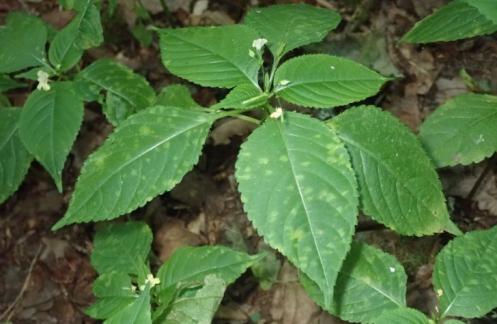 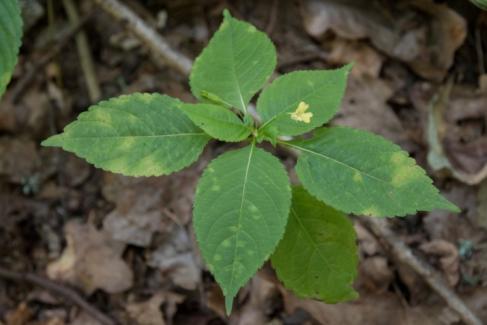 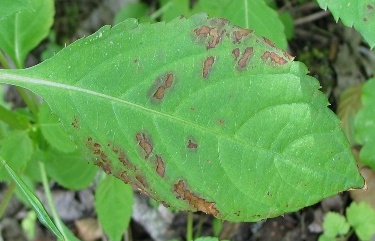 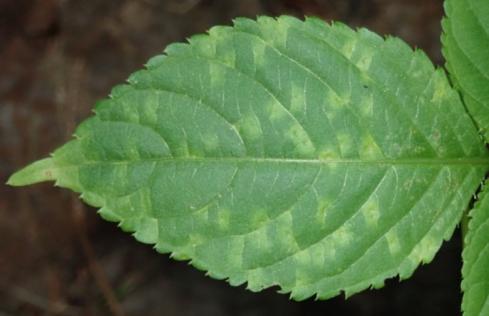 - Jeśli plamy występują, to czy na dolnej stronie blaszki liściowej występują następujące objawy: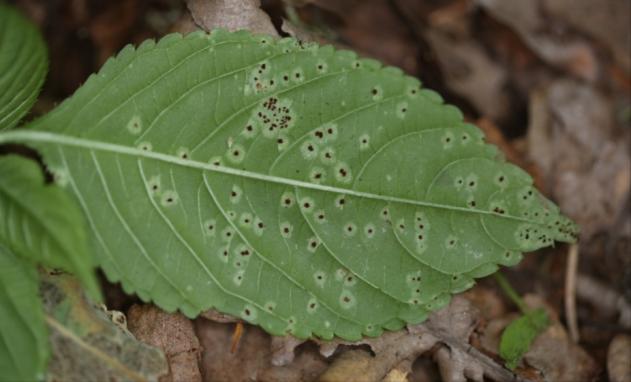 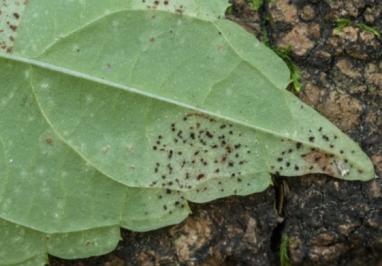 Jeżeli na górnej i dolnej stronie blaszki liściowej występują powyższe objawy wskazuje to na porażenie rośliny przez rdzę Puccinia komarovii. Jeśli natomiast plamy na wierzchu liścia są inne niż na powyższych fotografiach, a na spodzie nie ma ciemnych skupień zarodników –mamy do czynienia z innym patogenem.Lokalizacja (np. nazwa parku narodowego, kompleksu leśnego)Data obserwacjiGatunek niecierpkaMiejsce występowania ojawów rdzy (łodyga/liść)Uwagi (np. siedlisko, % porażenia rośliny)Niecierpek drobnokwiatowyImpatiens parvifloraNiecierpek pospolityImpatiens noli-tangereLiście skrętoległe, jajowate, na szczycie zaostrzone, zwężające się w oskrzydlony ogonek. Brzeg liścia drobno piłkowany. Kwiaty bladożółte, do 1 cm długości, kielich z prostą ostrogą, zgrupowane po 4-10 we wzniesionym gronie.Liście początkowo naprzeciwległe, wyżej skrętoległe, jajowato-eliptyczne lub jajowato-lancetowate, na szczycie tępe lub zaostrzone. Brzeg liścia tępo piłkowany, z wcięciami do 3 mm. Kwiaty cytrynowo lub złotożółte, 2-3,5 cm długości, kielich z zagiętą na końcu o 90° ostrogą, zgrupowane po 2-4 w gronach.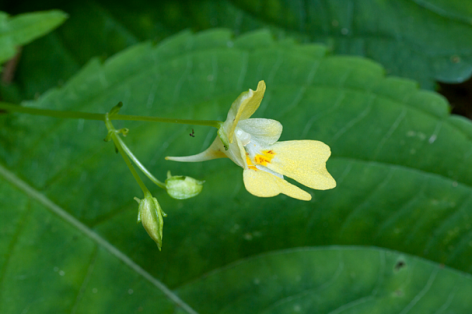 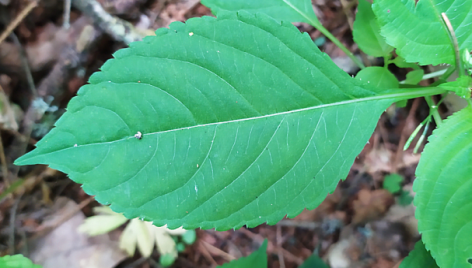 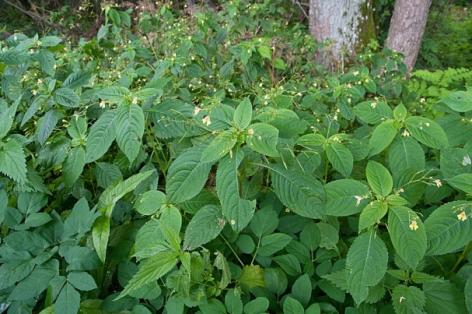 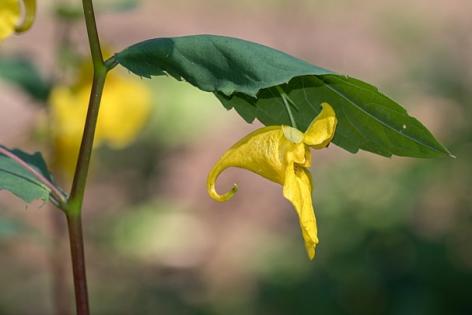 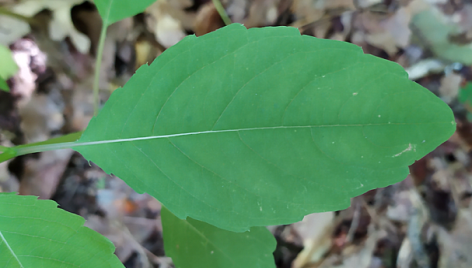 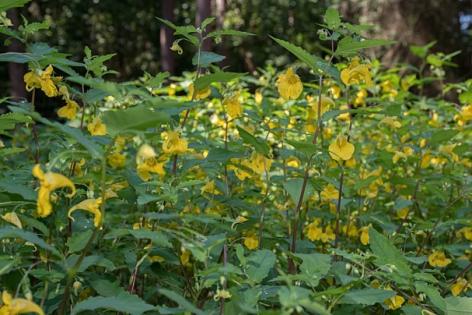 